IH CELTA Application 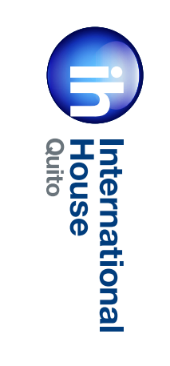 Agreed for use Jan 2024The CELTA is an intensive course which requires hard work and commitment. We want to make sure that you have the skills to enjoy it and be successful, so this is a reasonably detailed application. Please feel free to look up any grammar questions. Good luck!Part 1: Details about youDetails about you1.1 Your education 1.2 Your work experienceThis information is useful for us, but there are no particular requirements about previous jobs or experience in teaching in order to take the CELTA. If you answer “none” to all these questions below, we still may be delighted to welcome you onto the course!Part 2: What do you know about English grammar?You will need to know about English grammar in order to teach it. You don’t have to be a grammar expert to be accepted onto our CELTA course, but if you know very little you need to be prepared to spend time researching and analysing language. The following questions will help us understand what you know already. (After the interview we may recommend a short (free) preparatory course if we think it would help you.)2.1 Grammar “A really good teacher thinks about how their students learn and plans their lesson carefully.”Analyse the sentence above, and put the words into the correct categories below (there may be more than one, or none, in each category):2.2 Common errors and correcting mistakesIn each example below, there is a common mistake. For each, write the correct version and explain in simple English what the mistake was. 2.3 PronunciationFor each of the words below, list the number of syllables and indicate where the stress is. 2.4 Differences in useIn the following pairs of sentences, please describe the differences in use, and give some ideas on how you could teach these differences in a class. 2.5 Language learning experiencePlease write between 300- 500 words on what you think makes a good language learning experience. Please make sure that you consider both the role of the teacher and the role of the learner.Part 3: Practicalities & signatureIf everything looks positive on your application, we’ll arrange an interview of between 30 minutes to one hour.  So we can help you on the courseThese questions don’t play any part in the course selection process, but we’d like to know if there are any areas that you will require assistance with on the course so we can prepare to help you.SignatureTitleFirst nameLast nameAddress 1Address 2Town/CityCountryPostcodeTelephone (mobile)e-mail*Skype (if you have)Can you tell us your nationality, and do you think you will need a visa to study at your chosen school? Higher Education / University QualificationsSecondary /High School EducationWhich languages do you speak, write, read well?What is your current or most recent job?English teaching experienceAny teaching experienceONounVerbModal VerbAdjectiveAdverbArticleConjunctionPronounPrepositionExample: “Have you seen the latest  Disney movie?”       “Yes I have, it was so a good movie!”Correct version:“Have you seen the latest Disney movie?”        “Yes I have, it was so good!” or “Yes I have, it was such a good movie!”The mistake was:With noun phrases we use such; with adjectives we use so. “Can you borrow me your book?”“Can you afford it?”“Yes, I’ve been paid yesterday.”Example:   Photo2 syllables    PhotoPhotographicPoliticianPoliticsDesert (noun)Desert (verb)EconomyEconomicsExample: She went to church on Sunday.She went to the church on Sunday.Difference in use is:By adding the definite article, ‘the’, the meaning in this sentence is changed.  In the first sentence the meaning is focused on the usual action associated with any church i.e. going to church to worship/pray.  In the second sentence, the focus is on a specific church for a specific action other than worship.I would teach this difference by:I would show the difference by giving a context for each situation and asking questions.E.g. My grandmother is very religious.  Do you think my grandmother went to church on Sunday?  (Yes) Do you think she goes to church every week? (Yes)  Show me what she does when she goes to church?  (hopefully students will put their hands together to pray)  Can my grandmother pray at any church?My sister is getting married tomorrow so she went to the church on Sunday to check that everything is ready.Did my sister go to the church to pray? (use action if necessary) (No)  Was it important WHICH church she went to?  (Yes)  Does it have to be the church where she is getting married?  (Yes)Ask students if they can explain the difference between: ‘He went to hospital yesterday’ and ‘He went to the hospital yesterday’.If I won the lottery, I would travel the world.If I win the lottery, I will travel the world.Difference in use is:I would teach this difference by:Pass the salt, will you?Would you mind passing me the salt?Difference in use is:I would teach this difference by:PracticalitiesIs there anything we need to know to arrange the interview? ( e.g. you are on holiday soon, can’t do Wednesday mornings, etc)Health  Do you have any health issues which we need to be aware of (e.g. allergy, a pre-existing condition, or any medication you take)?Disability or learning needsDo you have any disabilities or learning needs that we will need to take into account if you join the course?I confirm that the information I have given is accurateI agree to the  terms and conditions of bookingI confirm I am over 18 years old.I confirm my data can be used to process this application 